Joseph Anthony Colomb * 1902 - 1979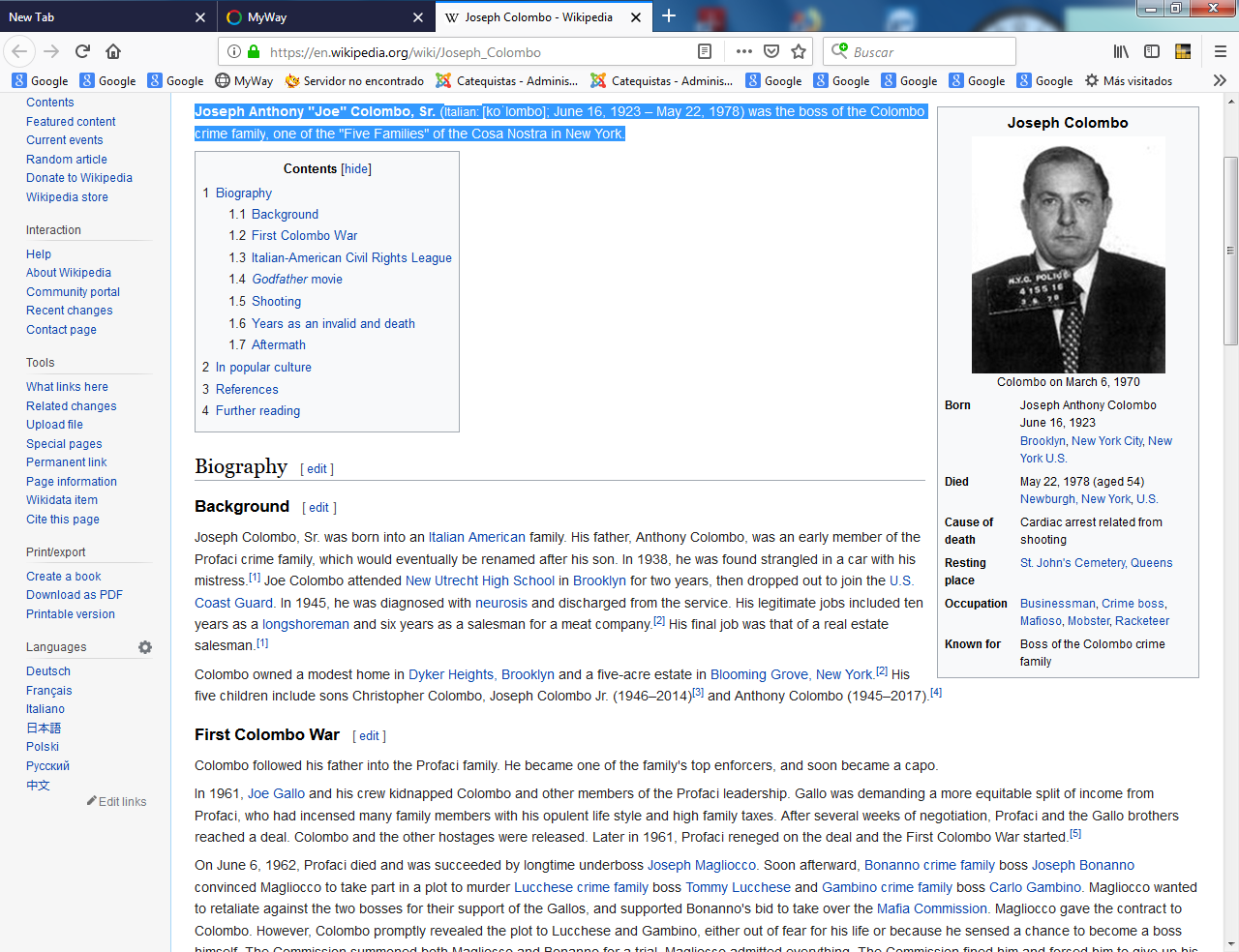     De las grandes figuras de la catequesis hay que aprender a pensar por propia cuenta, pero hay que aceptarlas, si se tienen criterios de base que se apoyan en la experiencia compartida. Estudiando la vida de J. Colomb se aprende a no dejarse desanimar por las dificultades y a huir por igual de los aventureros novedosos y también de los conservadores fatigosos, sobre todo si son algo integristas.   Colomb nació en Essertines-en-Donzy  el 21de Julio de 1902 y falleció en Lyon el 8 de Junio de 1979. Toda su vida estuvo dedicada a la catequesis y a la promoción de su interés por el "catecismo progresivo" y vital. Con sus ideas y publicaciones fue una figura animadora del movimiento renovador de la catequesis, sobre todo por medio del Instituto Catequístico que inició en Lyon y que se extendió por toda Francia y por Europa.  Sacerdote sulpiciano, catequista originario de Lyon, nombrado en 1954 director del Secretariado Nacional de Catequesis de Francia. Fue una de las figuras significativas del movimiento catequístico de mediados del siglo XX.  En 1962 comenzaron las actividades orientadoras y formadores del Instituto de Pastoral Catequética de Estrasburgo, del que también fue su primer Director. Colaboró eficazmente en el movimiento psicológico que se divulgó a mediados del siglo en Francia.   Tuvo algunas dificultades con la autoridad romana por su orientación psicológica más que doctrinal en la educación de la fe y en las preferencias didácticas.   Fueron años en los que la Congregación de la fe desconfiaba de las iniciativas pedagógicas por estar dirigida por personas que no entendían que en la Iglesia se sentía la imperiosa necesidad de cambios y adaptaciones a los nuevos tiempos. Tendría que llegar  el Concilio  Vaticano II para promover ese imprescindible cambio que se necesitaba.    Colomb promovió las Escuelas de Catequistas, fundando en Lyon una en 1946, la cual resultó modélica en Francia y en otros países. En 1956 fundó la revista "Padres Cristianos".   Escribió diversos textos de catequesis parroquial para los diferentes niveles del catequizando. Y sus reflexiones, ricas, originales y muy basadas en la Biblia y en la Liturgia, quedaron en obras excelentes como "La doctrina de vida en el catecismo", "En los orígenes del catecismo", "Llaga abierta en el costado de la Iglesia" y, sobre todo, "Al Servicio del Evangelio", uno de los manuales de Catequética mejor logrados de todo el período en que se entregó a tan importante labor evangelizadora.  Datos de su Biografía   Era lionés y sacerdote de la Institución de San Sulpicio, Doctor en Filosofía y Teólogo, por sus estudio y formación universitaria. Ejerció la docencia en  Lyon y en Autun antes de ser nombrado promotor de la catequesis. Fue encargado por el Cardenal Pierre Gerlier  en 1945 como director de la enseñanza religiosa en los Centro de Lyon. Para su labor escribió diversos libros (hasta 16 entre 1945 y 1957)   Y sobre todo tomó muy a pechos la Escuela de Catequistas de la Diócesis , que luego fue modelo inspiración de las que se fueron difundiendo por todas las naciones de Europa.      Pronto sus obras fueron haciendo familiar la idea de uno de sus títulos:  el catecismo progresivo. Lo publicó en 1950. Y pronto generó una corriente de adeptos, pero también una serie de acusaciones de adversarios que sólo admitían los tradicionales catecismos para memorizar formulas más menos incomprendidas.  La polémica provoco una  condena en la práctica por el Santo Oficio del Vaticano, si bien poco influyó en el movimiento que ya se extendía con vigor por las diversas naciones.  En 1954 fue nombrado Director del Centro nacional de enseñanza religiosa (Centre national de l’Enseignement religieux CNER). En 1957, el Secretario del Santo Oficio, Cardenal Alfredo Ottaviani, determinó su destitución como Director del Instituto, afectando la orden a varios profesores y animadores de Instituto. Determinados Obispos, como Mns Charles de Provéncheres y muchos sacerdotes, no entendieron por qué el director José Colomb tenía que ser considerado como culpable de desviaciones.  A pesar del sufrimiento de esas incomprensiones José Colomb, ya dimitido de funciones directivas, siguió trabajando con entusiasmo por la catequesis progresiva, afirmando que en nada se alejaba de la doctrina católica y del servicio a los profesores y a los alumnos de las escuelas y de las catequesis parroquiales      En 1962 fue llamado para fundar en Estrasburgo el Instituto de formación y escribió el libro "El servicio del Evangelio" en dos volúmenes. El Obispo de Estrasburgo Mgr Léon-Arthur Elchinger le pidió perdón en nombre de la Iglesia por las incomprensiones de que había sido objeto. Valores de Colomb   Colomb participó activamente en el movimiento catequístico de Francia, tratando de abrir nuevas formas y encajando sus ideas en el movimiento catequístico y sobre todo litúrgico, en busca más de las ideas que de  métodos y lenguajes.    Sus propuestas partían de la observación de las preferencias francesas y del laicismo que inspiraba la cultura de Francia desde la Revolución francesa. Predominaba en Francia  una dimensión social y no estrictamente evangélica, tratando de asegurar los conocimientos y no tanto las actitudes, yendo a las ideas y no a las virtudes evangélicas.  Se buscaba un catecismo para la inteligencia y no para la vida. Se razonaba al estilo de Descartes, pero no se vivía al modo de Pascal o de Bossuet. Era necesario encauzar la catequesis hacia los vital, como había hecho Bergson y superando a Rousseau y sobre todo a la pasión mordaz y critica de Voltaire.  Más o menos es lo que pretendió esta figura creativa fue volver los ojos al Evangelio de Jesús y saltar de los sentimiento a la fe, de los conocimientos a la vida, de los mandamientos a la plegaria y al amor a Dios y al prójimo.Le Nouveau catéchisme   Siendo Joseph Colomb un experto en pedagogía religiosa, trato de adaptar el catecismo a las edades del sujeto y a las circunstancias de la sociedad y de la familia. Lo llamó "catecismo progresivo". Era preciso fundarlo en la Biblia y no en los manuales de los teólogos. Era el camino para estimular una fe humana, que abriera las puertas a la fe profunda que nos llega como gracia de Dios.    A esa postura se añadía un dimensión ecuménica, es decir una apertura la mundo y menos clausura en la propia cultura y e el propio lugar. Y se pretendía multiplicar las experiencias y las actividades adaptas a cada edad y las posibilidades de cada persona Joseph Colomb se apoyaba en criterios y experiencias de otros catequistas excelentes: como el Abate Germaine Gahery, que pubicó en 1919 La plus belle histoire (La historia más hermosa), como Mns Maurice Landrieux, obispo de Dijon o como el abate Eugène Charles, con su libro Le catéchisme par l’Evangile (El catecismo por el Evangelio); o por biblistas como los sulpicianos Albert Gelin y André Robert. Otras muchas figuras inspiraron su camino catequístico: Romano Guardini, Odon Casel o Louis Bouyer.   Colomb trabajó con  Helena Lubienska de Lenval y con Françoise Derkenne  para lograr una catequesis más litrúrgica y en ellos apoyó su publicacion en 3 volúmenes : Aux sources du catéchisme ( En los origenes del catecismos) y luego El catecismo progresivo.  En 1954 publico su Plaie ouverte au flanc de l’Église (Llaga abierta en el costado de la Iglesia)  en donde definía sus cinco grandes principio de la metodología de la nueva catequesis:  1. Tener en cuenta las posibilidades de cada niño o de cada joven.  2. Tener en cuenta la naturaleza del mensaje que se transmite.  3. Se debe pretender suscitar la fe viva basada en la caridad ante todo.  4. Pretender como guía la experiencia clara de la fe en la vida del adulto.  5. Considerar como secundarios los libros y los elementos didácticos de apoyo.Obras de ColombLe catéchisme progressif fut diffusé en fascicules aux éditions Emmanuel Vitte : Catéchisme progressif de 7 à 9 ans, I - Parlez Seigneur Jésus !Catéchisme progressif, II - Dieu parmi nous,Catéchisme progressif, III Avec le Christ Jésus,  Las Guias del Educador iban paralelas a los textos de base: Pour un catéchisme efficace, Tome I : L'organisation d'un catéchisme; Tome II : La vocation de catéchiste, éd. Vitte, 1948Aux sources du catéchisme. Histoire Sainte et liturgie, Tome I : Au temps de l'Avent : la promesse ; Tome II : De Noël à Pâques : la vie de Jésus ; Tome III : De Pâques à l'Avent : le Christ Glorieux et l'histoire de l'Église, éd. Desclée de Brouwer, 1949La doctrine de vie au catéchisme, Tome I : Vie nouvelle et nouveau royaume; Tome II : Combat spirituel et soucis de l'Église; Tome II : Portrait du chrétien et loi de charité, éd. Desclée de Brouwer, 1953 (Tome III 1954)Otras publicacionesPlaie ouverte au flanc de l’Église, éd. E. Vitte, 1954Le devenir de la foi, coll. "Croire et comprendre", Le centurion, Paris, 1974